1.Общие положения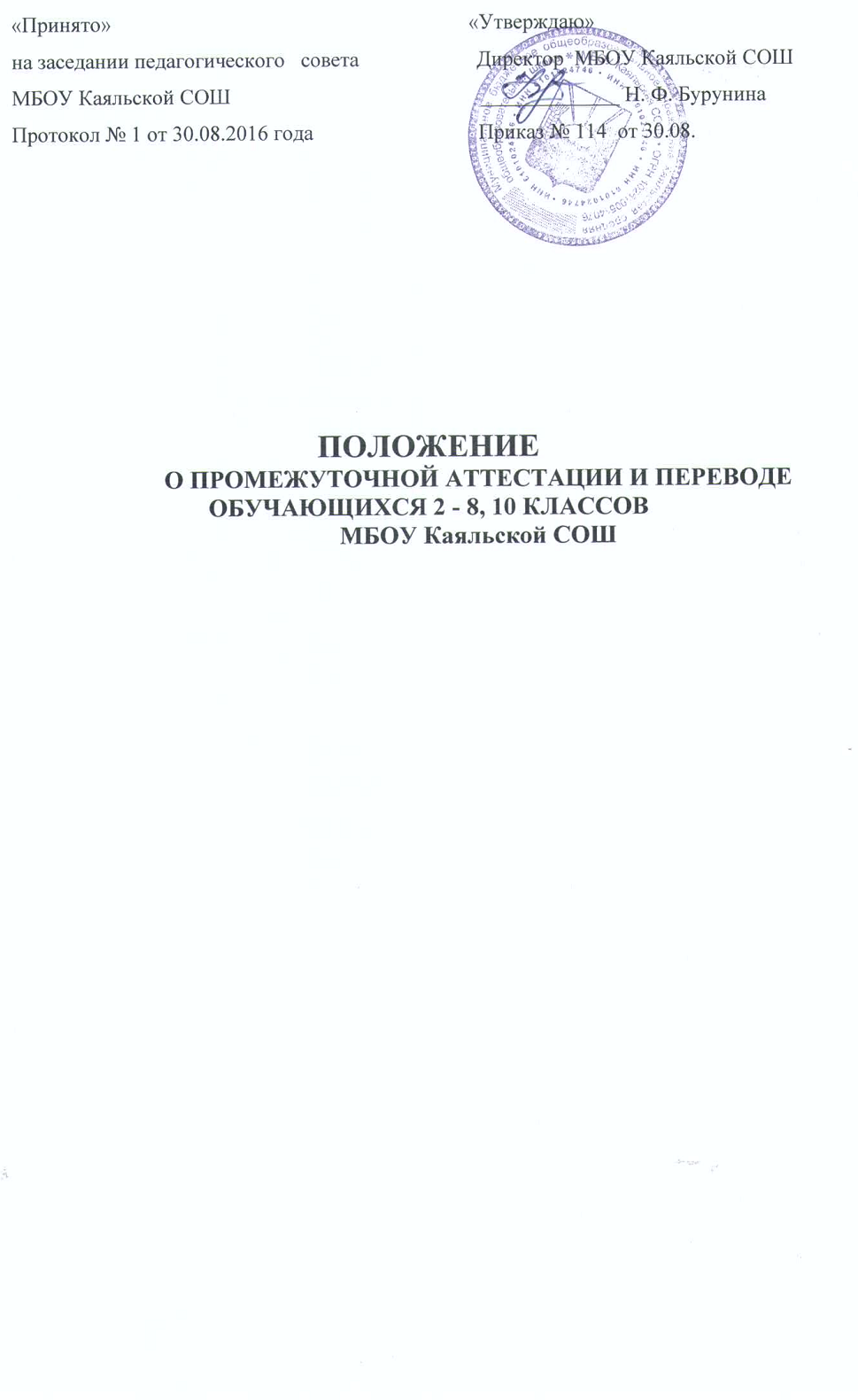 1.1.  Настоящее Положение разработано в соответствии с Федеральным законом от 29 декабря 2012 г. № 273-ФЗ «Об образовании в Российской Федерации»,  Приказом Министерства образования и науки Российской Федерации от 30 августа 2013 г. № 1015 «Об утверждении Порядка организации и осуществления образовательной деятельности по основным общеобразовательным программам – образовательным программам начального общего, основного общего и среднего общего образования».«Типовым положением об общеобразовательной школе», Уставом МБОУ  Каяльской  школы и регламентирует содержание и порядок промежуточной аттестации учащихся школы их перевод по итогам года.Положение о промежуточной аттестации обучающихся принимается педагогическим советом учреждения, имеющим: право вносить в него свои изменения и дополнения, утверждается руководителем учреждения.2. Цели и задачи  текущего контроля и промежуточной аттестации:- установление фактического уровня знаний обучающихся, их практических умений и  навыков;-    определение уровня усвоения каждым обучающимся государственного образовательного стандарта, определенного образовательной программой по каждому предмету,  соотнесение этого уровня с требованиями государственного стандарта;- контроль за выполнением учебных программ;- обеспечение социальной защиты обучающихся, соблюдение их прав и свобод в части регламентации учебной загруженности в соответствии с санитарными правилами и нормами;- создание условий для  повышения мотивации обучающихся к достижению высоких результатов обучения и успешного прохождения государственной итоговой аттестации.Промежуточная аттестацияПромежуточная аттестация – это установление уровня достижения результатов освоения учебных предметов, курсов, дисциплин, предусмотренных  образовательной программой.Промежуточная аттестация проводится:во  2-9 классах по предметам с недельной нагрузкой более одного часа - по четвертям, в 10 -11 классах - по полугодиям.2.2. Формами промежуточной аттестации являются:- письменная проверка – письменный ответ учащегося на один или систему вопросов (заданий). К письменным ответам относятся: домашние, проверочные, лабораторные, практические, контрольные, творческие работы; письменные отчёты  о наблюдениях; письменные ответы на вопросы теста; сочинения, изложения, диктанты, рефераты и другое;- устная проверка – устный ответ учащегося на один или систему вопросов в форме ответа на билеты,  беседы, собеседования и другое;- комбинированная проверка - сочетание письменных и устных форм проверок.Иные формы промежуточной аттестации могут предусматриваться образовательной программой. Промежуточная аттестация подразделяется на текущую и годовую.3.  Текущая аттестация учащихся3.1. Текущий контроль успеваемости учащихся – это систематическая проверка учебных достижений учащихся, проводимая педагогом в ходе осуществления образовательной деятельности в соответствии с образовательной программой . Проведение текущего контроля успеваемости направлено на обеспечение выстраивания образовательного процесса максимально эффективным образом для достижения  результатов освоения основных общеобразовательных программ, предусмотренных федеральными государственными образовательными стандартами начального общего, основного общего и среднего общего образования (ФГОС).  Текущей аттестации подлежит обучающихся всех классов школы.3.2. Текущая аттестация обучающихся 1 класса в течении учебного года осуществляется качественно без фиксации их достижений в классом журнале в виде отметок по пятибалльной шкале.3.3. Формула текущей аттестации определяет учитель с учетом контингента обучающихся, содержание учебного материала, используемых им образовательных технологий и т. д.3.4.Письменные самостоятельные, контрольные и другие виды работ обучающихся оцениваются по 5- балльной системе. Отметка за выполненную письменную работу заносится в классный журнал к следующему уроку, за исключением:Отметка за творческие работы по русскому языку и литературе в 9-11 классах не позднее, чем через неделю после из проведения;Отметка за сочинение в 9-11 классах по русскому и литературе - не более, чем через 10 дней. Отметка за сочинение и диктант с грамматическим заданием: выставляются: в классный журнал через дробь.3.5. Допускается пересдача работы, оцененной отметкой «2». При пересдаче аналогичной работы отметка выставляется в журнал в следующую графу. 
3.6. Отметка обучающегося за четверть или полугодие может превышать среднюю арифметическую результатов контрольных, лабораторных, практических или самостоятельных работ, имеющих контрольный характер, в случае, если за итоговую работу, включающую материал по всем темам аттестационного отрезка времени, отметка выше. 3.7.Учащиеся, обучающиеся по индивидуальному учебному плану, аттестуются только по предметам, включенным в этот план.3.8.Учащиеся, временно обучающиеся в санаторно-оздоровительных  школах, реабилитационных общеобразовательных учреждениях, аттестуются на основе их аттестации в этих учебных заведениях.3.9.Обучающиеся, пропустившие по не зависящим от них обстоятельствам 2/3 учебного времени, не аттестуются. Вопрос об аттестации таких обучающихся решается в индивидуальном порядке.4.Отметки обучающихся за четверть /полугодие/ выставляются на основе результатов письменных работ и устных ответов обучающихся и с учетом их фактических знаний, умений и навыков. 4. Годовая аттестация обучающихся переводных классовК годовой аттестации допускаются все обучающиеся переводных классов.4.2.Школа  до начала учебного года доводит до сведения всех участников образовательного процесса конкретный перечень предметов годовой промежуточной аттестации, сообщает по каким предметам, в каких классах и какие виды контрольных работ будут проводиться. Формы проведения промежуточной аттестации определяется педагогическим советом  и доводится до обучающихся приказом директора.4.3.Во 2, 3, 5-8,  10  классах выставляются годовые отметки. 4.3.1. Годовая отметка во 2-8 классах по учебным предметам учебного плана школы выставляется  следующим образом:4.4.Обучающиеся, заболевшие в период переводной аттестации от нее, могут быть освобождены на основании справки из медицинского учреждения.  Решения по этому вопросу принимает администрация школы (если это итоговый контроль в переводных классах).4.5.Аттестация осуществляется по особому расписанию, составленному ежегодно и утверждаемому руководителем школы.4.6.Итоги аттестации обучающихся оцениваются по 5-балльной системе.4.7.Четвертные, полугодовые, годовые отметки выставляются за два дня до начала каникул или начала аттестационного периода. Классные руководители итоги аттестации и решение педагогического совета школы о переводе обучающегося обязаны довести до сведения обучающихся и их родителей, а в случае неудовлетворительных результатов учебного года или экзамена - в письменном виде под роспись родителей с указанием даты ознакомления. 4.8.В случае несогласия обучающихся и их родителей с выставленной итоговой отметкой по предмету, она может быть пересмотрена. Для пересмотра на основании письменного заявления родителей приказом руководителя учреждения создается комиссия в составе трех человек, которая в форме экзамена или собеседования в присутствии родителей обучающегося определяет соответствие выставленной отметки по предмету фактическому уровню его знаний. Решения комиссии оформляется протоколом и является окончательным. Протокол хранится у заместителя  директора по УВР.4.9.Итоговая отметка по учебным  предметам в 4 классе   выставляется учителем на основе оценок за учебный год, результатов годовой аттестации. Итоговая отметка по учебным  предметам в  9 классе   выставляется учителем на основе оценок за учебный год и  результатов государственной  итоговой аттестации. В 11 классе итоговые отметки выставляются из протоколов по полугодовым, годовым отметкам за 10 и 11 классы.5. Перевод обучающихся5.1.Обучающиеся, успешно освоившие содержание учебных программ за учебный год, решение педагогического совета школы переводятся в следующий класс. Предложения о переводе обучающихся вносит педагогический совет.5.2.Обучающиеся 1 класса, не освоившие в полном объеме содержание учебных программ, на повторный курс обучения не оставляются.  Решение об оставлении обучающего на повторный год обучения в 1 классе может быть принято только педагогическим советом школы и только с учетом заключения психолого – медико – педагогической комиссии или заявления родителей.5.3. Обучающиеся 2 - 8, 10  классов, закончившие учебный год с одной, двумя или тремя  неудовлетворительными  отметками, переводятся педагогическим советом школы в следующий класс условно с обязательством ликвидации задолженности в течение следующего учебного года, но не более двух раз. 1 четверть2 четверть3 четверть4 четвертьгод5544454544 или 5 по решению пед. совета544544554545454 или 5 по решению пед. совета4455544333434343344434343 или 4 по решению пед. совета323234.3.2. Годовая отметка в 10 классе  выставляется следующим образом:4.3.2. Годовая отметка в 10 классе  выставляется следующим образом:4.3.2. Годовая отметка в 10 классе  выставляется следующим образом:4.3.2. Годовая отметка в 10 классе  выставляется следующим образом:4.3.2. Годовая отметка в 10 классе  выставляется следующим образом:1 полугодие1 полугодие2 полугодие2 полугодиегод55444 или 5 по решению пед. совета445553344444333 или 4 по решению пед. совета2233333222 или 3 по решению пед. совета55333 или 4по решению пед. совета33554